Matchresultat P07/08 -2018 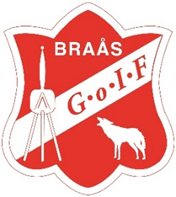 29/4 Braås GoIF – Slätthögs Boif				6 – 36/5 IFK Lammhult – Braås	GoIF				1 – 1613/5 Braås GoIF  – Ingelstad/Nöbbele				12 – 520/5 Alstermo IF – Braås GoIF				3 – 225/5 Braås GoIF – Lenhovda IF				5 – 13/6 Hovshaga Aif Blå – Braås GoIF				6 – 66/6 Växjö BK svart – Braås GoIF				2 – 510/6 Braås GoIF – Sandsbro AIK				5 – 61/7 Slätthögs BoIF – Braås GoIF				4 – 312/8 Braås GoIF  – IFK Lammhult				3 – 119/8 Ingelstad/Nöbbele – Braås GoIF				0 – 626/8 Braås GoIF – Alstermo IF				5 – 31/9 Lenhovda IF – Braås GoIF				4 – 56/9 Braås GoIF – Hovshaga AIF blå				5 – 416/9 Sandsbro AIK – Braås GoIF				4 - 530/9 Braås GoIF  – Växjö BK svart				5 – 3Av 16 matcher vann vi 12, 1 oavgjord och 3 förluster.Det ska vi vara stolta över!På Bullerby Cup vann pojkarna 5 av 6 matcher och 1 oavgjord match.